Dear Headteacher and PE Subject LeaderMajor Government funding announcement& commitment to PE and school sportOn Wednesday 8th March the Government announced about the future of PE and school sport, stating schools will deliver a minimum of 2 hours of curriculum PE per week and our School Games Organisers will be in place for at least a further two years, this is all very welcomed news.The package, outlined below, will help to boost equal opportunities in PE and school sport both inside and outside the classroom, delivering on promises made by Prime Minister Rishi Sunak and Education Secretary Gillian Keegan to the Women’s Euro 22 winners the Lionesses.The full package being announced on the 8th March includes:Over £600 million across the next two academic years (2023-24 & 2024-25) for the continuation of the Primary PE and Sport Premium – a funding commitment to improve the quality of PE and sports in primary schools to help children benefit from regular activitySchools to deliver a minimum 2 hours of curriculum PE – with more support being offered through a refreshed School Sport Action Plan£22 million for two years of further funding for the School Games Organiser network (SGO) – Annually the 450 strong SGO workforce supports 2.2m participation opportunities for children including 28,000 competitive school sport eventsEqual access to sports in school – setting out that offering girls and boys the same sports, where it is wanted is the new standardUp to £57 million funding for the ‘Open Sports Facilities’ programme – to open up more school sport facilities outside of school hours especially targeted at girls, disadvantaged pupils and pupils with special educational needsA new digital reporting tool for Primary PE and Sport Premium – to support schools in using the funding to the best advantage of their pupilsExpansion of the Schools Games Mark – to reward parity of provision for girlsThe Primary PE and Sport Premium is designed to help children get an active start in life by improving the quality of PE and sports in primary schools. Headteachers can choose how best to spend this funding including on teacher training, offering more opportunities for pupils to take part in competition and widening the range of sports for both boys and girls.Schools will receive updated guidance this summer setting out how to use the funding to the best advantage of their pupils. A new digital tool will be introduced for schools to report on their spending of the Primary PE and Sport Premium and allow the Government to understand where further guidance is needed.Schools will be asked to offer a minimum of two hours curriculum PE time and Government will provide support to schools on how to do this through the upcoming refresh of the School Sport Action Plan.Alongside this work, Ofsted will be publishing a report into PE in the coming months, which will inform future inspections and set out what they believe is possible in terms of offering high quality PE and equal access to sports.The Government is also providing security for the School Games Organisers (SGO) network, with the commitment of funding until the end of the summer term 2025. The 450 strong SGO workforce offers over two million opportunities to participate in competitive sports. The programme delivers on the Government’s ambition to ensure that all children and young people, no matter their background, can be active.This is part of the Government’s commitment to improve access to sport for everyone. £300 million is being used to build or improve thousands of grassroots football and multi-sport facilities across the UK by 2025.Up to £57 million in funding will be used to allow up to 1,350 selected schools around England to keep their sport facilities open for longer for after-school activities (Opening Schools Facilities programme), especially targeted at girls, disadvantaged children and those with special educational needs.The Youth Sports Trust will be holding an online briefing, School Sport Funding Announcement – What it means for schools
Tuesday 18 April, 4pm to 5.30pmThe event will cover:Overview of the latest announcementsUpdate on the PE and Sport Premium and the latest accountability requirements and tools to support thisEqual access to sports in schools – what does that mean for you?This event is open to all schools including members and non-members of the Youth Sport Trust. Register here.If you have any questions about the funding please don’t hesitate to get in touch 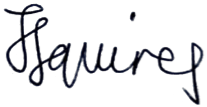 Teaching and Learning Consultant PEPhone:07812781313Email:Jessica.squires@lancashire.gov.ukDate:8/3/23